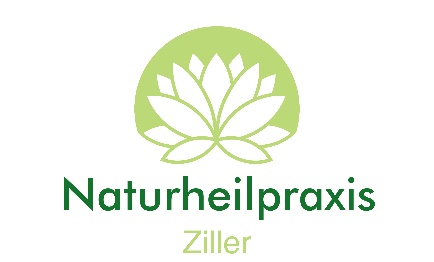 Behandlungsvertrag und Einverständniserklärungzwischen Heilpraktikerin Brigitta Zillerund Patient(in) _______________________________________________________________bei Kindern: gesetzlicher Vertreter/Rechnungsempfänger__________________________Straße, Haus Nr. _________________________________________________________PLZ, Ort ________________________________________________________________Geburtsdatum ______________________________________________________________Telefon _________________________________________________________________Emailadresse _____________________________________________________________Name der Krankenversicherung ______________________________________________Privat Beihilfe Zusatzversicherung Selbstzahler 1. VertragsgegenstandVertragsgegenstand ist eine heilpraktikertypische naturheilkundliche Behandlung des Patienten. Die Heilpraktikerbehandlungen umfassen unter anderem auch wissenschaftlich / schulmedizinisch nicht anerkannte – naturheilkundliche – Heilverfahren.2. Honorar • Das Honorar wird nach GebüH berechnet und orientiert sich am benötigtem Zeitaufwand der Behandlung/Beratung• Vereinbart wird folgendes Privathonorar, sofern keine Leistungen der Krankenkassen / Beihilfe beantragt werden: Erstanamnese:  Erwachsene 90,00 € (Kinder bis inkl.10 Jahre: 80,00 €) Folgetermine: ca. 70,00 € / Stunde (abhängig von Art und Umfang der Behandlung)Telefontermine: 15,00 € / ViertelstundeHinzu kommen gegebenenfalls noch Kosten externer Labors, die jedoch direkt mit dem Labor beglichen werden und/oder Material- und Medikamentenkosten aus dem Praxisbedarf.3.  HinweiseDie gesetzlichen Krankenkassenerstatten erstatten die Behandlung durch den Heilpraktiker in der Regel nicht.Privat Krankenversicherte, privat Zusatzversicherte sowie beihilfeberechtigte Personen können die anfallenden Kosten bei Ihrer Versicherung geltend machen und erhalten je nach dem individuell vereinbarten Tarif Erstattungsleistungen. Es ist jedoch der volle Rechnungsbetrag fällig unabhängig von der Erstattungsleistung des Versicherers/ der Beihilfestelle. Bitte beachten Sie auch, dass Kosten für Nahrungsergänzungsmittel und nicht rezeptpflichtige Medikamente von Ihrer privaten Krankenversicherung/ Zusatzversicherung / Beihilfestelle nicht immer erstattet werden.Die Erstattungsverfahren hat der Patient gegenüber seiner Versicherung eigenverantwortlich durchzuführen. Die Erstattungen sind in der Regel auf die Sätze des Gebührenverzeichnisses beschränkt. Etwaige Differenzen zwischen Gebührenverzeichnis und Heilpraktiker-Honorar sind vom Patienten zu tragen.Die Ergebnisse sämtlicher Erstattungsverfahren haben keinen Einfluss auf das vereinbarte Heilpraktiker-Honorar. Der Rechnungsbetrag des Heilpraktikers ist vom Patienten unabhängig von jeglicher Versicherungs- und/oder Beihilfeleistung in voller Höhe zu begleichen.Heilpraktiker dürfen keine verschreibungspflichtigen Medikamente verordnen.Die behandlungsrelevanten, persönlichen Angaben und medizinischen Befunde des Patienten werden in einer Patientenkartei erhoben und gespeichert.4. SonstigesIch bestätige, dass ich die Patienteninformation und die Einwilligung gemäß der DS-GVO erhalten und unterschrieben habe.Ich bin darüber informiert worden, dass vereinbarte Termine spätestens 24 Stunden vor dem Terminbeginn abgesagt werden müssen. Montagstermine oder Termine nach einem Feiertag spätestens an dem Werktag davor bis 12 Uhr. Nicht oder zu spät abgesagte Termine werden mit dem vollen Stundensatz in Rechnung gestellt.Ja, ich bin damit einverstanden, dass mir Laborbefunde und Therapiepläne per E-Mail von Frau Brigitta Ziller geschickt werden.Ich erteile meine Einwilligung in die Verarbeitung meiner Gesundheitsdaten im Zusammenhang mit meiner Behandlung in der Praxis der/des datenschutzrechtlich verantwortlichen Heilpraktikerin/HeilpraktikersIch bin darauf hingewiesen worden, dass die Verarbeitung meiner Daten zum Zweck der medizinischen Behandlung (Anamnese, Befunderhebung, Diagnose, Therapie, Nachsorge etc.) sowie aufgrund des zugrunde liegenden Behandlungsvertrags erforderlich ist. Ich bin darauf hingewiesen worden, dass die Einwilligung die Verarbeitung sensibler Daten (Gesundheitsdaten) umfasst. Die zur sachgerechten Information erforderlichen Angaben habe ich vor der Datenerhebung von der verantwortlichen Person mitgeteilt bekommen. Meine Einwilligung erfolgt freiwillig. Mir ist bekannt, dass ich nicht verpflichtet bin, diese Einwilligung zu erteilen. Erteile ich diese Einwilligung nicht, entstehen mir hierdurch keine Nachteile. Ohne Einwilligung kann jedoch grundsätzlich keine Behandlung durch den Verantwortlichen erfolgen. Den Inhalt der abgedruckten Widerrufsbelehrung habe ich vor Erteilung der Einwilligung zur Kenntnis genommen.Ort, Datum, Unterschrift HP Brigitta Ziller: __________________________________________________ Ort, Datum, Unterschrift Patient/in: _______________________________________________________